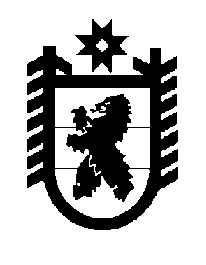 Российская Федерация Республика Карелия    ПРАВИТЕЛЬСТВО РЕСПУБЛИКИ КАРЕЛИЯРАСПОРЯЖЕНИЕот 8 октября 2019 года № 707р-Пг. Петрозаводск В соответствии с частью 4 статьи 3, пунктом 3 статьи 4 Федерального закона от 21 декабря 2004 года № 172-ФЗ «О переводе земель или земельных участков из одной категории в другую» отказать Калистратовой Татьяне Александровне в переводе земельного участка с кадастровым номером 10:03:0082401:241,  площадью 439 кв. м (адрес (местоположение): Российская Федерация, Республика Карелия, Кондопожский район, Гирвасское сельское поселение),  из состава земель запаса в земли сельскохозяйственного назначения в связи с несоответствием испрашиваемого целевого назначения земельного участка генеральному плану Гирвасского сельского поселения.
           Глава Республики Карелия                                                              А.О. Парфенчиков